PILGRIMS-VANDRING2. PINSEDAG D. 25/5 KL. 10.00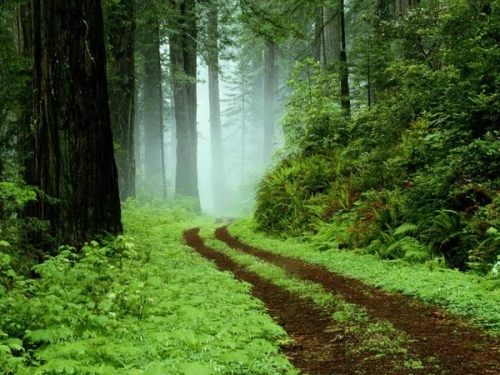 Kl. 10.00: kort andagt i Ugilt KirkeHerefter vandring ad naturskønne veje i lokalområdetUndervejs fællessang eller bibelord til eftertankeKl. ca. 12.00: Let frokost i Ugilt Præstegård Husk fornuftigt fodtøj og påklædning! Er vejret meget dårligt, bliver vi i kirken.Arrangementet er gratis.VEL MØDT!